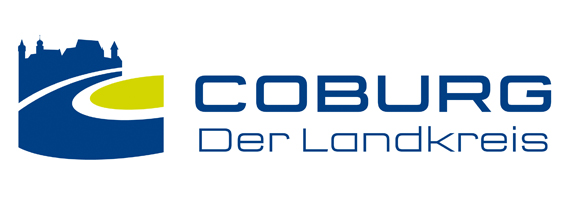 PresseinformationLandratsamt Coburg, Lauterer Straße 60, 96450 CoburgPressestelle: Ansprechpartner Dieter PillmannE-Mail: dieter.pillmann@landkreis-coburg.de, Tel. 09561 514-201, Fax 09561 514-89201________________________________________________________________________Erstellt am: 09.06.2015Überschrift/Thema:Bürgerentscheid über Verbleib des Landkreises in der Projektgesellschaft Verkehrslandeplatz Coburg mbH (PG VLP Coburg mbH) am 14.Juni 2015;Bekanntgabe der ErgebnissePressetext:Wenn am 15. Juni 2015 um 18 Uhr die Wahllokale schließen ist die Entscheidung gefallen, ob der Landkreis Coburg weiterhin in der Projektgesellschaft mitwirken darf oder zum Jahresende ausscheiden muss.Die jeweiligen Ergebnisse werden unmittelbar nach der Auszählung aus den Rathäusern der Städten und Gemeinden elektronisch in das Landratsamt Coburg übermittelt. Zu diesem Zweck wird im Sitzungstrakt des Landratsamtes Coburg der Sitzungssaal zum öffentlichen „Bürgerentscheid-Studio“ für Presse und die Allgemeinheit umfunktioniert.Nach Überprüfung im Fachbereich Kommunalwesen werden die Einzelergebnisse jeder Kommune und das Gesamtergebnis an den Leinwänden präsentiert und ständig aktualisiert.Sobald das vorläufige amtliche Endergebnis feststeht (wird gegen 19:00 Uhr erwartet), wird Landkreischef Michael Busch, wie auch weitere Repräsentanten aus Wirtschaft und  Kommunalpolitik und Befürworter und Gegner eines Ausstiegs, für Statements zur Verfügung.Kurzum, es ist Gelegenheit für alle da, sich aus erster Hand zu informieren und sich auszutauschen.Wer die Ergebnisse über das Internet einsehen möchte, kann dies über die Internetseite des Landkreises Coburg tun. Unter www.landkreis-coburg.de ist ab Sonntag auf der Startseite unter der Rubrik „Aktuelles und Neuigkeiten“ ein Link gesetzt, der zum aktuellen Stand hin führt.Hinweis:Ein Hinweis im Vorfeld für alle Briefwähler sei noch gegeben.Wegen des Streiks durch verdi bei der Post, kann es zu Verzögerungen bei der Zustellung von Postsendungen kommen. Wenn möglich geben Sie Ihren Briefwahlumschlag direkt beim Rathaus Ihrer Wohnsitzgemeinde ab. Nur spätestens um 18 Uhr im Rathaus eingegangene und vorliegende Unterlagen können bei der Abstimmung gewertet werden.